STAFF MOBILITY APPLICATION FORM
ERASMUS+ PROGRAMMEPERSONAL INFORMATION:SENDING INSTITUTION:OTHER INFORMATION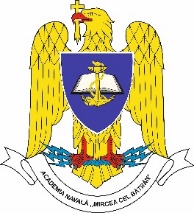  “MIRCEA CEL BĂTRÂN” NAVAL ACADEMYErasmus+ Ofiice1 st Fulgerului Street, 900218, tel/fax. 0241-643096, e-mail. erasmus@anmb.ro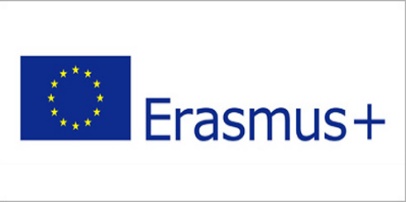 GIVEN NAME AND FAMILY NAMEGENDERNATIONALITYPLACE AND DATE OF BIRTH CURRENT ADDRESS
PHONE NUMBER E-MAIL ADDRESSNAME OF UNIVERSITY NAME OF FACULTY/ DEPARTMENTFULL POSTAL ADDRESS WEB ADDRESS FACULTY/ DEPARTMENT COORDINATORTELEPHONE NUMBERFAX NUMBERE-MAIL ADRESSINSTITUTIONAL COORDINATORTELEPHONE NUMBERFAX NUMBERE-MAIL ADRESSWHAT TYPE OF MOBILITY ARE YOU APPLYING FOR?DO YOU HAVE ANY SPECIAL HEALTH CONDITIONS? PLEASE EXPLAIN.  No                   YesDO YOU NEED ANY HELP FOR ACCOMODATION?  No                   YesDate: Signature: